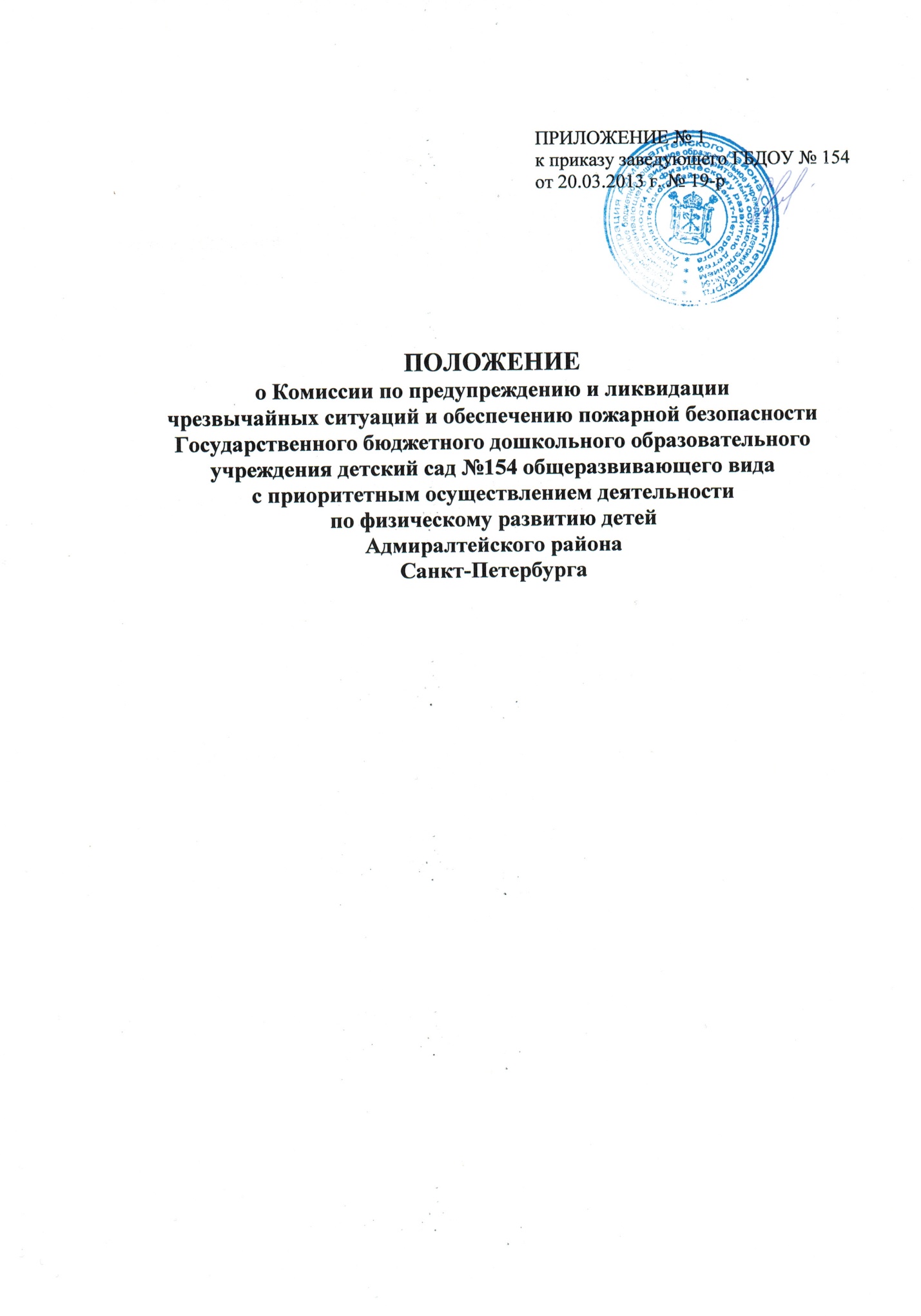 ОБЩИЕ ПОЛОЖЕНИЯ.Настоящее Положение определяет основные задачи, организацию, порядок работы комиссии по предупреждению и ликвидации чрезвычайных ситуаций и обеспечению пожарной безопасности (далее КЧС ПБ) ГБДОУ № 154.Комиссия по чрезвычайным ситуациям и обеспечению пожарной безопасности создается в соответствии с Федеральным законом от 21.12.1994 г. № 68-ФЗ «О защите населения и территорий от чрезвычайных  ситуаций природного и техногенного характера», Постановлением Правительства Российской Федерации от 30.12.2003 г. № 794 «О единой государственной системе предупреждения и ликвидации чрезвычайных ситуаций», Положением  об объектовом звене РСЧС детского сада.Комиссия по чрезвычайным ситуациям и обеспечению пожарной безопасности является координирующим органом объектового звена РСЧС ГБДОУ № 154 и предназначена для:организации и контроля выполнения мероприятий по предупреждению чрезвычайных ситуаций, уменьшению ущерба от них;руководства ликвидацией последствий чрезвычайных ситуаций, управления силами при ликвидации ЧС и всестороннего обеспечения их действий; Состав комиссии по чрезвычайным ситуациям и обеспечению пожарной безопасности формируется из числа руководящего состава ГБДОУ № 154, возглавляет ее председатель КЧС и ПБ.Постоянно действующим органом управления, уполномоченным на решение задач в области защиты производственного персонала и территории от чрезвычайных ситуаций является  уполномоченный на решение задач ГО ЧС ГБДОУ № 154.Органом повседневного управления является дежурно-диспетчерская служба ГБДОУ № 154 (ДДС).В практической деятельности комиссия руководствуется:Федеральными законами и нормативными актами Президента РФ в области защиты населения и территорий от ЧС;Постановлениями и распоряжениями Правительства Российской Федерации;Приказами (указаниями) Министерства Российской Федерации по делам гражданской обороны, чрезвычайным ситуациям и ликвидации последствий стихийных бедствий;Распоряжениями Губернатора города Санкт-Петербурга.В процессе сбора и обмена информацией об угрозе возникновения ЧС и ликвидации ее последствий комиссия по ЧС ПБ взаимодействует с:КЧС ПБ Адмиралтейского района Санкт-Петербурга;Управлением внутренних дел и отделами полиции Адмиралтейского района.ЗАДАЧИ КЧС ПБ ОРГАНИЗАЦИИ ПРИ РАЗЛИЧНЫХ РЕЖИМАХ ФУНКЦИОНИРОВАНИЯ.В зависимости от обстановки, масштаба прогнозируемой или возникшей ЧС устанавливается один из следующих режимов функционирования:режим повседневной деятельности – при нормальной производственно-промышленной деятельности, радиационной, химической, сейсмической и гидрометеорологической обстановке;режим повышенной готовности – при ухудшении производственно-промышленной деятельности, радиационной, химической, сейсмической и гидрометеорологической обстановке, при получении прогноза о возможности возникновения ЧС;режим чрезвычайной ситуации – функционирование при возникновении и во время ликвидации чрезвычайных ситуаций.Задачи КЧС и ПБ в режиме повседневной деятельности:Повседневное руководство деятельностью объектового звена РСЧС для предупреждения и ликвидации ЧС.Разработка и обеспечение мероприятий по предупреждению ЧС, обеспечению устойчивости функционирования ГБДОУ № 154 при возникновении ЧС, уменьшению ущерба и потерь от ЧС, защита персонала и воспитанников.Организация постоянного контроля за состоянием природной среды в районе предприятия, прогнозирование и оценка возможности возникновения ЧС.Обеспечение постоянной готовности органов управления, сил и средств к действиям в ЧС, подготовка предложений по эвакуации персонала в безопасный район. Организация  и руководство дежурной службой предприятия.Создание фондов финансовых и материально-технических ресурсов для ликвидации последствий ЧС.Организация и оснащение органа управления ГО и ЧС в ГБДОУ № 154, сил для ликвидации ЧС.Организация и руководство подготовкой отдела ГО ЧС, эвакоорганов, служб, формирований и персонала к действиям в ЧС.Задачи КЧС ПБ в режиме повышенной готовности:Приведение в готовность КЧС ПБ органов управления ГО ЧС, системы оповещения, сил ГО, ДДС. Введение усиленного режима работы с круглосуточным дежурством руководящего состава.Своевременное предоставление докладов в районную КЧС ПБ об обстановке.Усиление наблюдения и контроля за состоянием окружающей природной среды, обстановкой в ГБДОУ № 154 и на прилегающей территории, прогнозирование возможности возникновения ЧС и их масштабов.Принятие мер по защите персонала и воспитанников, окружающей  природной среды, обеспечению устойчивого функционирования ГБДОУ№ 154.Уточнение, укомплектование и дооснащение сил  и средств для ликвидации ЧС.Задачи КЧС и ПБ в режиме чрезвычайной ситуации:Выполнение мероприятий режима повышенной готовности, если они не проводились раннее.Перевод органов управления ГОЧС на круглосуточный режим работы.Организация защиты производственного персонала, проведение (при необходимости) заблаговременной эвакуации (временного отселения).Определение границ зоны ЧС.Организация и руководство АС и ДНР.Организация работ по обеспечению устойчивого функционирования предприятия, первостепенного жизнеобеспечения  персонала и воспитанников.Информирование и своевременное оповещение персонала о сложившейся обстановке, порядке проведения мероприятий по защите от ЧС.Оценка масштабов ущерба.Информирование вышестоящих комиссий КЧС ПБ о ходе работ по ликвидации ЧС.ПРАВА КОМИССИИ ПО ЧСПБ.В пределах своей компетенции имеет право принимать решения, направленные на разработку и осуществление мероприятий по предупреждению и ликвидации последствий ЧС, которые обязательны для исполнения руководящим составом, всеми должностными лицами ГБДОУ № 154.Заслушивать на своих заседаниях отчеты специалистов, начальников отделов и служб об исполнении порученных указаний комиссии.Привлекать формирования, технические средства ГБДОУ № 154 для ликвидации последствий ЧС.Устанавливать, при необходимости, особый режим работы при угрозе или возникновении ЧС, с последующим докладом Комиссии по ЧС ПБ Адмиралтейского района.Приостанавливать функционирование отдельных участков и ГБДОУ № 154 в целом при непосредственной  угрозе жизни или здоровью персоналу и воспитанникам.Привлекать специалистов, руководителей подразделений для подготовки заседаний и решений КЧС ПБ, проектов приказов, распоряжений руководителя ГБДОУ № 154 по вопросам предупреждения и ликвидации последствий ЧС.ОРГАНИЗАЦИЯ РАБОТЫ КОМИССИИ ПО ЧС ПБ.Распределение обязанностей между членами комиссии по ЧС ПБ осуществляется ее председателем и оформляется в виде функциональных обязанностей.КЧС ПБ осуществляет свою деятельность в соответствии с годовым планом работы. Заседания КЧС ПБ проводятся не реже одного раза в квартал и оформляются протоколами, внеплановые заседания проводятся по решению председателя КЧС ПБ.Оповещение членов комиссии при угрозе или возникновении ЧС осуществляется дежурным диспетчером по распоряжению председателя (заместителей председателя) согласно схемам оповещения в рабочее и нерабочее время.С момента возникновения ЧС комиссия по ЧС ПБ переходит на непрерывный режим работы, местом работы комиссии является  кабинет председателя КЧС ПБ (кабинет заведующего ГБДОУ № 154).В процессе работы в комиссии по ЧС ПБ ведется следующая документация:годовой план работы комиссии;протоколы заседаний комиссии;функциональные обязанности членов комиссии;рабочие папки с документацией членов комиссии;нормативные и директивные документы по ЧС ПБ;справочная литература.МАТЕРИАЛЬНО-ТЕХНИЧЕСКОЕ ОБЕСПЕЧЕНИЕ КЧС ПБ.Материально-техническое обеспечение работы КЧС ПБ, заблаговременная подготовка и хранение материальных и технических средств, необходимых для работы КЧС ПБ в исполнительный период (при угрозе или возникновении ЧС) возлагается на заведующего хозяйством и уполномоченного на решение задач ГОЧС.